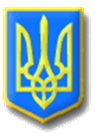 ЛИТОВЕЗЬКА СІЛЬСЬКА РАДАВОЛОДИМИР-ВОЛИНСЬКОГО  РАЙОНУ, ВОЛИНСЬКОЇ ОБЛАСТІПРОТОКОЛДвадцять другої сесії Литовезької сільської ради восьмого скликанняВід 23 червня  2022  року                             с.ЛитовежВсього обрано: 22 депутати        Присутні: на сесії 16 депутатів:     Іваницька Тетяна Іванівна,  Кузьмінчук Галина Анатоліївна, Жукова Мирослава Миколаївна, Киця Ірина Леонідівна, Касян Оксана Сергіївна,  Сибіра Ольга Федорівна, Громик  Олександр Іванович, Гарасимчук Алла Володимирівна, Кукоба Тетяна Петрівна, Кобзар Наталія Володимирівна ,Ганюк Лілія Іванівна. Котилко Борис Борисович, Боярська Тетяна Володимирівна, Мощинський Андрій Миколайович, Клин  Андрій Леонідович, Баран Олександр Михайлович.Відсутні:  Щокін Віталій Володимирович, Джура Ігор Анатолійович, Романюк Іван Володимирович, Величко Андрій Вікторович, Соломенюк Михайло Сергійович, Крась Андрій Васильович.   ( з поважних причин)Запрошені: Райко О.І.- староста Заставненського старостинського округу;                       Цибуховський О.Д.- староста Заболотцівського старостинського округу;                                                               Мельник Ю.В.- староста Мовниківського старостинського округу.                   Косаковська Марина Юріївна- депутат Володимир-Волинської районної ради.Сесію веде   сільський   голова   Литовезької сільської ради  - Олена Касянчук.Для ведення протоколу засідання сесії необхідно обрати секретаря.Поступила пропозиція секретарем засідання обрати  діючого секретаря ради    – Жукову Мирославу Миколаївну.Питання ставиться на голосування.Проголосували:   «за» - одноголосно.Секретар засідання  - Жукова  Мирослава  Миколаївна .     На двадцять другу  сесію Литовезької сільської ради восьмого скликання прибуло  16  депутатів  Відповідно до пункту 12 статті 46 Закону України «Про місцеве самоврядування в Україні» сесія є правомочною. У кого є які пропозиції щодо початку роботи сесії? Поступила пропозиція роботу  двадцять другу сесію Литовезької  сільської ради восьмого  скликання розпочати. Хто за дану пропозицію прошу голосувати? Проти? Утримався? Голосували одноголосно. Сесію Литовезької сільської ради восьмого скликання оголошена відкритою.Депутати  сільської ради та присутні виконали Державний  Гімн України ,Сільський   голова   Литовезької сільської ради  Олена  Касянчук, пропонує обрати лічильну комісію для проведення поіменного голосування в складі 2-х депутатів.Питання про кількісний склад лічильної комісії ставиться на голосування:Проголосували:«за»- одноголосно.Рішення прийнятоДо складу лічильної комісії пропонується обрати депутатів сільської ради:Голова лічильної комісії: Кобзар Наталія Володимирівна;секретар лічильної комісії: Боярська Тетяна Володимирівна.Питання про персональний склад лічильної комісії ставиться на голосування:Проголосували:«за»- одноголосно.Рішення прийнятоПорядок денний:1.	Про затвердження порядку денного  двадцять другої сесії   Литовезької сільської ради восьмого скликання.Доповідач: Олена КАСЯНЧУК  –  сільський  голова.2.Про внесення змін до рішення сільської ради від 22 грудня 2021 року№ 16/5 „Про бюджет Литовезької сільської територіальної громади на 2022 рік ”                                                                                                                                                                                                                                                     Доповідач: Олена МУДРИК – начальник фінансового відділу.3. Про встановлення єдиного податку на території  Литовезької  територіальної громади Волинської області. Доповідач: Олена МУДРИК – начальник фінансового відділу.4. Про встановлення транспортного податку на території  Литовезької територіальної громади Волинської областіДоповідач: Олена МУДРИК – начальник фінансового відділу.5. Про встановлення туристичного збору на території Литовезької територіальної громади Волинської області.Доповідач: Олена МУДРИК – начальник фінансового відділу.6. Про встановлення ставок та пільг  зі сплати земельного податку на  території Литовезької територіальної громади   Волинської області.Доповідач: Кирпичов Б.Є. – начальник відділу земельних відносин, комунальної власності, містобудування, архітектури, соціально-економічного розвитку та інвестицій7. Про встановлення ставок та пільг із  сплати податку на нерухоме майно, відмінне від земельної ділянки на території Литовезької територіальної громади Волинської області.Доповідач: Кирпичов Б.Є. – начальник відділу земельних відносин, комунальної власності, містобудування, архітектури, соціально-економічного розвитку та інвестицій8.Про перейменування вулиць.Доповідач: Олена КАСЯНЧУК – сільський голова.9. Про затвердження плану роботи сільської ради на II півріччя  2022 року.Доповідач: Мирослава ЖУКОВА – секретар ради.10. Про  надання дозволу на розробку проекту землеустрою щодо зміни цільового призначення земельної ділянки комунальної власності.Доповідач: Кирпичов Б.Є. – начальник відділу земельних відносин, комунальної власності, містобудування, архітектури, соціально-економічного розвитку та інвестицій11. Про затвердження технічної документації  із  землеустрою щодо інвентаризації земельної ділянки та  передачу її  в оренду  для ведення товарногосільськогосподарського виробництва за межами с.Біличі.Доповідач: Кирпичов Б.Є. – начальник відділу земельних відносин, комунальної власності, містобудування, архітектури, соціально-економічного розвитку та інвестицій12. Про надання дозволу на розробку детального плану території.Доповідач: Кирпичов Б.Є. – начальник відділу земельних відносин, комунальної власності, містобудування, архітектури, соціально-економічного розвитку та інвестицій13. Про проведення інвентаризації земельних ділянок за межами с.Біличі.Доповідач: Кирпичов Б.Є. – начальник відділу земельних відносин, комунальної власності, містобудування, архітектури, соціально-економічного розвитку та інвестицій14. Про затвердження розпоряджень сільського голови, виданих в міжсесійний період.Доповідач: Олена МУДРИК – начальник фінансового відділу.15. Різне.1.СЛУХАЛИ: Про затвердження порядку денного  двадцять другої  сесії Литовезької сільської ради восьмого скликання.ДОПОВІДАЄ: Олена КАСЯНЧУК  –  сільський   голова, яка ознайомила депутатів з проектом рішення, порядком денним  двадцять другої сесії Литовезької сільської ради.ВИСТУПИЛИ: депутат ради – Баран О.М.,  який запропонував підтримати проєкт  рішення.ГОЛОСУВАЛИ: прийняти проєкт рішення за основу і в цілому, як рішення ради«за» -17;( голосував сільський голова – Олена КАСЯНЧУК) «проти» - 0; «утримався»  - 0.ВИРІШИЛИ: рішення «Про затвердження порядку денного двадцять другої   сесії Литовезької сільської ради восьмого скликання.» - прийняти. (рішення № 22/1 додається)2.СЛУХАЛИ: Про внесення змін до рішення сільської ради від 22 грудня 2021 року№ 16/5 „Про бюджет Литовезької сільської територіальної громади на 2022 рік ”ДОПОВІДАЄ: Олена МУДРИК – начальник фінансового відділу, яка ознайомиладепутатів з проектом рішення.ВИСТУПИЛИ: секретар  постійної комісії  фінансів, бюджету,  планування соціально-економічного розвитку, інвестицій та міжнародного співробітництва Іваницька Т.І. пояснила, що  поступило дві заяви жителів громади на матеріальну допомогу у з’вязку з хворобою Романовій Ю. і Лукашук Н.ВИСТУПИЛИ: депутат ради – Кузьмінчук Г.А., яка  запропонував підтримати проєкт  рішення, виділити матеріальну допомогу у зв’язку з хворобою жителям громади Романовій Юлії в розмірі -1000 тис.грн., і Лукашук Надії в розмірі- 2000 тис.грн.ГОЛОСУВАЛИ: прийняти проєкт рішення за основу і в цілому, як рішення ради«за» -17; ( голосував сільський голова – Олена КАСЯНЧУК) «проти» - 0; «утримався» - 0.ВИРІШИЛИ: рішення «Про внесення змін до рішення сільської ради від 22 грудня 2021 року№ 16/5 „Про бюджет Литовезької сільської територіальної громади на 2022 рік ”.» - прийняти. (рішення № 22/2 додається)3.СЛУХАЛИ: Про встановлення єдиного податку на території  Литовезької  територіальної громади Волинської області.ДОПОВІДАЄ: Олена МУДРИК – начальник фінансового відділу, яка ознайомила депутатів з проектом рішення.ВИСТУПИЛИ: депутат ради – Іваницька Т.І., яка  запропонувала  підтримати проєкт  рішення.ГОЛОСУВАЛИ: прийняти проєкт рішення за основу і в цілому, як рішення ради«за» -17; ( голосував сільський голова – Олена КАСЯНЧУК) «проти» - 0; «утримався» - 0.ВИРІШИЛИ: рішення «Про встановлення єдиного податку на території  Литовезької  територіальної громади Волинської області.»- прийняти. (рішення № 22/3 додається)4.СЛУХАЛИ: Про встановлення транспортного податку на території  Литовезької територіальної громади Волинської області.ДОПОВІДАЄ: Олена МУДРИК – начальник фінансового відділу, яка ознайомила депутатів з проектом рішення.ВИСТУПИЛИ: депутат ради – Касян О.С., яка  запропонувала  підтримати проєкт  рішення.ГОЛОСУВАЛИ: прийняти проєкт рішення за основу і в цілому, як рішення ради«за» -17; ( голосував сільський голова – Олена КАСЯНЧУК) «проти» - 0; «утримався» - 0.ВИРІШИЛИ: рішення «Про встановлення транспортного податку на території  Литовезької територіальної громади Волинської області.» -прийняти. (рішення № 22/4 додається)5.СЛУХАЛИ: Про встановлення туристичного збору на території Литовезької територіальної громади Волинської області.ДОПОВІДАЄ: Олена МУДРИК – начальник фінансового відділу, яка ознайомила депутатів з проектом рішення.ВИСТУПИЛИ: депутат ради – Кобзар Н.В., яка  запропонувала  підтримати проєкт  рішення.ГОЛОСУВАЛИ: прийняти проєкт рішення за основу і в цілому, як рішення ради«за» -17; ( голосував сільський голова – Олена КАСЯНЧУК) «проти» - 0; «утримався» - 0.ВИРІШИЛИ: рішення «Про встановлення туристичного збору на території Литовезької територіальної громади Волинської області.» -прийняти. (рішення № 22/5 додається)6.СЛУХАЛИ: Про встановлення ставок та пільг  зі сплати земельного податку на  території Литовезької територіальної громади   Волинської області.ДОПОВІДАЄ: Кирпичов Б.Є. – начальник відділу земельних відносин, комунальної власності, містобудування, архітектури, соціально-економічного розвитку та інвестицій, який ознайомив  депутатів з проектом рішення.ВИСТУПИЛИ: депутат ради – Сибіра О.Ф., яка  запропонувала  підтримати проєкт  рішення.ГОЛОСУВАЛИ: прийняти проєкт рішення за основу і в цілому, як рішення ради«за» -15; ( голосував сільський голова – Олена КАСЯНЧУК) «проти» - 2; «утримався» - 0.ВИРІШИЛИ: рішення «Про встановлення ставок та пільг  зі сплати земельного податку на  території Литовезької територіальної громади   Волинської області».- прийняти. (рішення № 22/6 додається)                                                                                                                                              7.СЛУХАЛИ: Про встановлення ставок та пільг із  сплати податку на нерухоме майно, відмінне від земельної ділянки на території Литовезької територіальної громади Волинської області.ДОПОВІДАЄ: Кирпичов Б.Є. – начальник відділу земельних відносин, комунальної власності, містобудування, архітектури, соціально-економічного розвитку та інвестицій, який ознайомив  депутатів з проектом рішення.ВИСТУПИЛИ: депутат ради – Ганюк Л.І., яка  запропонувала  підтримати проєкт  рішення.ГОЛОСУВАЛИ: прийняти проєкт рішення за основу і в цілому, як рішення ради«за» -16; ( голосував сільський голова – Олена КАСЯНЧУК) «проти» - 0; «утримався» - 1.ВИРІШИЛИ: рішення «Про встановлення ставок та пільг із  сплати податку на нерухоме майно, відмінне від земельної ділянки на території Литовезької територіальної громади Волинської області».- прийняти. (рішення № 22/7 додається)8.СЛУХАЛИ: Про перейменування вулицьДОПОВІДАЄ: Олена КАСЯНЧУК – сільський голова, яка ознайомила  депутатів з проектом рішення.ВИСТУПИЛИ: депутат ради – Мощинський А.М., який запропонував підтримати проєкт  рішення.ГОЛОСУВАЛИ: прийняти проєкт рішення за основу і в цілому, як рішення ради«за» -16; ( голосував сільський голова – Олена КАСЯНЧУК) «проти» - 0; «утримався» - 1.ВИРІШИЛИ: рішення «Про перейменування вулиць».- прийняти. (рішення № 22/8 додається)9.СЛУХАЛИ: Про затвердження плану роботи сільської ради на II півріччя  2022 року.ДОПОВІДАЄ: Мирослава ЖУКОВА – секретар ради, яка ознайомила  депутатів з проектом рішення.ВИСТУПИЛИ: депутат ради – Котилко Б.Б., який  запропонував підтримати проєкт  рішення.ГОЛОСУВАЛИ: прийняти проєкт рішення за основу і в цілому, як рішення ради«за» -17; ( голосував сільський голова – Олена КАСЯНЧУК) «проти» - 0; «утримався» - 0.ВИРІШИЛИ: рішення «Про затвердження плану роботи сільської ради на II півріччя  2022 року».- прийняти. (рішення № 22/9 додається)10.СЛУХАЛИ: Про  надання дозволу на розробку проекту землеустрою щодо зміни цільового призначення земельної ділянки комунальної власності.ДОПОВІДАЄ: Кирпичов Б.Є. – начальник відділу земельних відносин, комунальної власності, містобудування, архітектури, соціально-економічного розвитку та інвестицій, який  ознайомив  депутатів з проектом рішення.ВИСТУПИЛИ: депутат ради – Баран О.М., який  запропонував підтримати проєкт  рішення.ГОЛОСУВАЛИ: прийняти проєкт рішення за основу і в цілому, як рішення ради«за» -15; ( голосував сільський голова – Олена КАСЯНЧУК, Ганюк Л.І. покинула зал засідання) «проти» - 0; «утримався» - 1.ВИРІШИЛИ: рішення «Про  надання дозволу на розробку проекту землеустрою щодо зміни цільового призначення земельної ділянки комунальної власності».- прийняти. (рішення № 22/10 додається)11.СЛУХАЛИ: Про затвердження технічної документації  із  землеустрою щодо інвентаризації земельної ділянки та  передачу її  в оренду  для ведення товарного сільськогосподарського виробництва за межами с.Біличі.ДОПОВІДАЄ: Кирпичов Б.Є. – начальник відділу земельних відносин, комунальної власності, містобудування, архітектури, соціально-економічного розвитку та інвестицій, який  ознайомив  депутатів з проектом рішення.ВИСТУПИЛИ: депутат ради – Клин А.Л., який  запропонував підтримати проєкт  рішення.ГОЛОСУВАЛИ: прийняти проєкт рішення за основу і в цілому, як рішення ради«за» -16; ( голосував сільський голова – Олена КАСЯНЧУК) «проти» - 0; «утримався» - 0.ВИРІШИЛИ: рішення «Про затвердження технічної документації  із  землеустрою щодо інвентаризації земельної ділянки та  передачу її  в оренду  для ведення товарного сільськогосподарського виробництва за межами с.Біличі».- прийняти. (рішення № 22/11 додається)12.СЛУХАЛИ: Про надання дозволу на розробку детального плану території.ДОПОВІДАЄ: Кирпичов Б.Є. – начальник відділу земельних відносин, комунальної власності, містобудування, архітектури, соціально-економічного розвитку та інвестицій, який  ознайомив  депутатів з проектом рішення.ВИСТУПИЛИ: депутат ради – Киця І.Л., яка  запропонувала підтримати проєкт  рішення.ГОЛОСУВАЛИ: прийняти проєкт рішення за основу і в цілому, як рішення ради«за» -16; ( голосував сільський голова – Олена КАСЯНЧУК) «проти» - 0; «утримався» - 0.ВИРІШИЛИ: рішення «Про надання дозволу на розробку детального плану території.»- прийняти. (рішення № 22/12 додається)13.СЛУХАЛИ: Про проведення інвентаризації земельних ділянок за межами с.Біличі.ДОПОВІДАЄ: Кирпичов Б.Є. – начальник відділу земельних відносин, комунальної власності, містобудування, архітектури, соціально-економічного розвитку та інвестицій, який  ознайомив  депутатів з проектом рішення.ВИСТУПИЛИ: депутат ради – Кузьмінчук Г.А., яка  запропонувала підтримати проєкт  рішення.ГОЛОСУВАЛИ: прийняти проєкт рішення за основу і в цілому, як рішення ради«за» -15; ( голосував сільський голова – Олена КАСЯНЧУК) «проти» - 0; «утримався» - 1.ВИРІШИЛИ: рішення «Про проведення інвентаризації земельних ділянок за межами с.Біличі.» - прийняти. (рішення № 22/13 додається)14.СЛУХАЛИ: Про затвердження розпоряджень сільського голови, виданих в міжсесійний період.ДОПОВІДАЄ: Олена МУДРИК – начальник фінансового відділу, яка  ознайомила   депутатів з проектом рішення.ВИСТУПИЛИ: депутат ради – Сибіра О.Ф., яка  запропонувала підтримати проєкт  рішення.ГОЛОСУВАЛИ: прийняти проєкт рішення за основу і в цілому, як рішення ради«за» -15; (не  голосував сільський голова – Олена КАСЯНЧУК) «проти» - 0; «утримався» - 0.ВИРІШИЛИ: рішення «Про затвердження розпоряджень сільського голови, виданих в міжсесійний період.» - прийняти. (рішення № 22/14 додається)  Питання порядку денного вичерпано,  засідання  двадцять другої сесії Литовезької сільської ради восьмого скликання  оголошено закриту.Депутати сільської ради та присутні  виконали Державний Гімн України.      Сільський голова                                                                    Олена КАСЯНЧУКСекретар засідання                                                                   Мирослава ЖУКОВА